Сколько информации «весят» шахматы?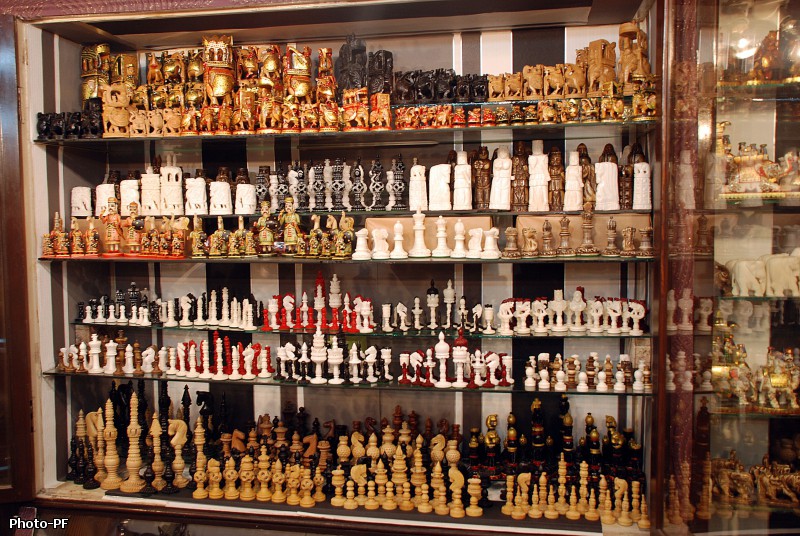 В Музее шахмат представлено множество экспонатов из разных стран. Каждый по-своему уникален и удивителен. Данный рабочий лист позволит вам узнать, сколько всего компьютерной памяти понадобится, чтобы хранить информацию об экспонатах музея шахмат.Ход 1.Заполните таблицу.Ход 2.Разработка программ включает в себя следующие этапы:Постановка задачи.Проектирование алгоритма и выбор структур данных.Программирование и отладка.Тестирование программы.Документирование, подготовка инструкции для пользователя программы.Ваша задача − написать для Музея шахмат программу, которая поможет сотрудникам музея эффективно использовать память компьютера. Для этого вам необходимо написать алгоритм программы для определения информационного объёма музейных экспонатов, а точнее − шахматных досок каждого континента.Изобразите в графическом варианте алгоритм решения поставленной задачи.Разработайте алгоритм программы на удобном для вас языке программирования.Ввод данных начните с описания количества континентов, числа стран в составе континентов, суммы шахматных досок данных континентов. Алгоритм программы должен вывести сведения, сколько памяти компьютера необходимо для хранения информации о том, что в музее представлено K досок определённого континента.Для расчёта информации используйте формулы: N=2i 		I=i*KПродумайте, как можно оптимизировать алгоритм программы.Заполните трассировочную таблицу ручной проверки программы.Для защиты вашего алгоритма программы разработайте документ спецификаций по образцу:Какие алгоритмы использовалисьАлгоритм работыЭлементы тестирования Конечный продукт работыРегионВсего стран на континентеN − мощность алфавитаКоличество шахматных досок, представленных в музее от данного регионаK − количествоСколько информации «весит» одна шахматная доскаСколько всего будет «весить» информацияI=i*KЕвропаАзияСеверная АмерикаЮжная Америка Австралия, ОкеанияАфрикаВходные данныеВыходные данные